All’Albo del sito web dell’Istituto    Agli attiOGGETTO: 	Decreto dirigenziale di autorizzazione all’accompagnamento di studenti con disabilità da parte di personale non dipendente della scuola nell’ambito del progetto “LA BOVINA DA LATTE, BENESSERE ANIMALE ED INNOVAZIONE IN ALLEVAMENTO”.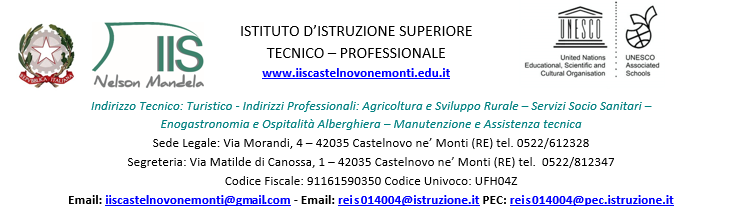 IL DIRIGENTE SCOLASTICOIL DIRIGENTE SCOLASTICOVISTO Il Piano Triennale dell’Offerta Formativa della scuola NELSON MANDELA elaborato dal collegio dei docenti nella seduta del 19/12/2022 sulla base dell’atto di indirizzo del dirigente prot. 0020292 del 19/12/2022 ed approvato dal Consiglio di Istituto nella seduta del 06/12/2022 con delibera n. 351 ;VISTA La delibera ordinaria della Giunta Regionale E.R. n. 1717 del 17/10/2022 avente per oggetto “Modifica delle modalità di liquidazione delle risorse a favore degli Istituti Professionali di cui alla D.G.R. n. 1312/2022. Sistema IeFP – Azione Regionale art. 11 Legge 5/2011”;PRESO ATTOdella Delibera ordinaria della Giunta regionale E.R. n. 1377 del 07/08/2023 avente per oggetto “sistema regionale di istruzione e formazione professionale azioni e opportunità per il successo formativo l.r. n. 5/2011 art.11 approvazione linee di intervento aa.ss. 2022/2023, 2023/2024 e 2024/2025 e delle procedure di attuazione” con la quale l’Istituto di Istruzione Superiore “Nelson Mandela” risulta destinatario della somma di € 115.319,00 per la realizzazione del Progetto codice identificativo Rif.PA 2023-19704/RER; VISTAla determina dirigenziale n. 23959 del 14/11/2023 “Finanziamento a favore degli Istituti professionali per la realizzazione dell’Azione regionale per l’integrazione progettuale e operativa di supporto al sistema regionale IeFP L.R. n.5/2011 e ss.mm.ii. in attuazione della deliberazione di Giunta regionale n. 1377/2023. Accertamento entrate. Primo provvedimento”; VISTAla scheda del progetto di intervento riportante la quantificazione previsionale in termini di ore delle attività, “Atto di impegno di IeFP di supporto al sistema regionale dell’Istruzione e Formazione professionale – Legge n. 5/2011- a.s.2023/2024 (DGR n.1377 del 07/08/2023)”; inviata dalla scrivente alla Regione E.R. con nota prot. prot.n. 16003IV.5 del 28/09/23”; TENUTO CONTOdel proprio atto interno prot.n. 241IV.5 del 08/01/2024  avente per oggetto “Comunicazione ripartizione risorse Progetto IeFP Rif.PA 2023-19704/RER”;VISTAla scheda di presentazione progetto presentata dal docente Monti Massimo  della sede ad indirizzo Agrario, dal titolo “LA BOVINA DA LATTE, BENESSERE ANIMALE ED INNOVAZIONE IN ALLEVAMENTO”- prot.n. 22389 del 08/02/2024; CONSIDERATAla dichiarazione avvio di attività - Azione di supporto al Sistema Regionale di Istruzione e Formazione Prof.le (IeFP) – DGR n.1377/2023 - Rif. PA. IeFP 2023-19704/RER - REIS014004 - Determina di finanziamento n.23959 del 14/11/2023comunicazione avvio attività- modello 1-rev.4, inivato alla Regione E.R.- prot.n. 1564IV.5 del 29/01/2024TENUTO CONTO VISTOCONSIDERATO VISTAdella deliberazione dirigenziale della scrivente prot.n. 3388IV.5 del 21/02/2024;il supporto educativo assistenziale assegnato dal comune di Castelnovo ne’ Monti per garantire interventi funzionali per aumentare il livello di autonomia e l’integrazione di alunni con disabilità, in riferimento ad un caso di disabilità grave per un alunno della classe 3^A.che nell’ambito del progetto “LA BOVINA DA LATTE, BENESSERE ANIMALE ED INNOVAZIONE IN ALLEVAMENTO”- prot.n. 22389 del 08/02/2024; è prevista un’uscita didattica presso l’azienda “CILA” Cooperativa Intercomunale Lavoratori Agricoli situata in Strada Levata, n. 46 – 42017 - Novellara-Reggio Emiliala necessità di garantire continua assistenza ad un alunno con disabilità grave.